Assurez-vous que tous les membres du groupes comprennent les concepts de la géographie humaine, la géographie physique ainsi que la démographie. 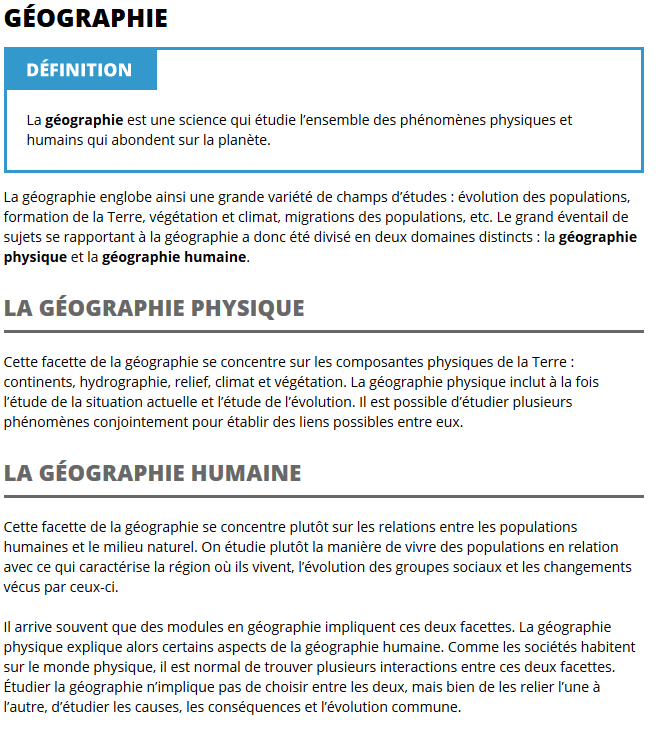 La démographie (de l'ancien grec : demos signifiant « peuple » et de graphein signifiant « écrire ») est l'étude des populations. (Âge, répartition, natalité, etc.).Géographie physique : climat, relief, végétation, cours d’eau, ressources naturelles, etc.Géographie humaine : divisions politiques, villes, agriculture, parcs, exploitation de ressources naturelles, industries, activités économiques, etc.Démographie : distribution et densité de population, caractéristiques de la population (âge, origine ethnique, langue, revenu, éducation, espérance de vie), migration, croissance et changements dans la population, etc.Un jet de mots géographiques : Classez ces mots sous une des trois catégories suivantes :Éléments de géographie humaine (placez un H)Éléments de géographie physique (placez un P)Instances d’interaction entre les humains et l’environnement naturel (placez un I)région industrielle		tourisme			faunecarte topographique		frontière provinciale		vallée  avalanche 			relief				pollution de l’airsite historique			colline de ski			équateurplage				île 				climatForêts	rivière				jardin potager		pluie acide			barrage			géologie	lac				mine aux diamants		palais législatif inondation			autoroute			prairie				gaz naturel	 dépotoir			centrale hydroélectrique	espèce en voie de disparitionraffinerie de pétrole		commerce			Roches et minérauxferme céréalière		système d’irrigation		centre commercialvoie ferrée			pâturage 			précipitationfleurs sauvages		désert				fuseau horaireagriculture			désastre naturel pergélisolaéroport 			pays		ferme d’élevage de bisonsusine de manufactureprovince	températureLongitude				Terres arablesSources d’eau douceActivités économiques Animaux sauvages Systèmes de transportVillages Végétation Activités récréatives Services urbains Migrations de population Langues officielles Courants marins Hydrographie et bassins versantsTempératures moyennesAutoroutes et pontsReligion Divisions et frontières politiquesRivières et lacsMinesMigration d’animauxClimat Taux de naissance Océans Pêche Cultures et origines ethniques Marée Densité de peuplementÀ noter : Il n’y pas une seule réponse correcte dans le cas de tous les mots de cet exercice. Il s’agit de déterminer, avec les membres de votre équipe, quelle classification vous considérez la plus justifiable. Soyez prêts à expliquer les raisons de vos choix.